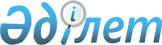 Об утверждении перечня отдельных видов социальной помощи социально - уязвимым слоям населения
					
			Утративший силу
			
			
		
					Постановление акимата Тупкараганского района Мангистауской области от 22 сентября 2011 года № 279. Зарегистрировано Департаментом юстиции Мангистауской области 13 октября 2011 года № 11-6-140. Утратило силу постановлением Тупкараганского районного акимата Мангистауской области от 02 июля 2012 года № 463

      Сноска. Утратило силу постановлением Тупкараганского районного акимата Мангистауской области от 02.07.2012 года № 463.



      В соответствии Законами Республики Казахстан от 23 января 2001 года № 148 «О местном государственном управлении и самоуправлении в Республике Казахстан», от 23 января 2001 года № 149 «О занятости населения» районный акимат ПОСТАНОВЛЯЕТ:



      1.Утвердить перечень отдельных видов социальной помощи социально - уязвимым слоям населения согласно приложению к настоящему постановлению.



      2. Контроль за исполнением настоящего постановления возложить на заместителя акима района Алтынгалиеву Т.А.



      3. Настоящее постановление вступает в силу с момента государственной регистрации в департаменте юстиции Мангистауской области и вводится в действие по истечении десяти календарных дней после дня его первого официального опубликования.      Аким района                             С.У. Трумов      СОГЛАСОВАНО:

      Начальник государственного учреждения

      «Тупкараганский районный отдел

      занятости и социальных программ»

      О.Б. Жарылгапова

      22 сентября 2011 года      И.О. начальника государственного учреждения

      «Тупкараганский районный отдел

      экономики и финансов»

      А.К. Ермекова

      22 сентября 2011 года

Приложение

к постановлению

акимата Тупкараганского района

от 22 сентября № 279 Перечень отдельных видов социальной помощи социально - уязвимым слоям населения
					© 2012. РГП на ПХВ «Институт законодательства и правовой информации Республики Казахстан» Министерства юстиции Республики Казахстан
				№
Виды социальной помощи
Категории граждан
Размеры социальной

помощи
Периодич-ность
1Социальная помощь на покупку топлива и возмещение расходов на коммунальные услугиСпециалистам организаций здравоохранения, социального обеспечения,образования, культуры и спорта, проживающим и работающим в сельских населенных пунктах12100 тенге1 раз в год1 раз в год2Жилищная помощьВ соответствии с постановлением Правительства Республики Казахстан № 2314 от 30.12.2009 года. «Правил предоставления жилищной помощи»Семьям средне душевой доход более коммунальные расходыежемесячноежемесячно3Социальная помощь (по спискам выплатного центра)Получающие государственное социальное пособие по инвалидности1512 тенгеежемесячноежемесячно3Социальная помощь (по спискам выплатного центра)Получателям государственных социальных пособии детям в связи с потерей кормильца1512 тенгеежемесячноежемесячно4Единовременная материальная помощь по заявлениям гражданУязвимым слоям населенияНа основании решении местных исполнительных органов 1 раз в год1 раз в год5Ко дню победы 9-маяУчастники и инвалиды Великой Отечественной войны100000 тенге1 раз в год1 раз в год5Ко дню победы 9-маяЛица,приравненные по льготам и гарантиям к инвалидам Великой Отечественной войны60000 тенге1 раз в год1 раз в год5Ко дню победы 9-маяв том числев том числев том числев том числе5Ко дню победы 9-маяВоеннослужащие ставшие инвалидами при прохождении воинской службы в Афганистане60000 тенге1 раз в год1 раз в год5Ко дню победы 9-маяЛица,ставшие инвалидами вследствие катастрофы на Чернобыльской Атомной электро станции60000 тенге1 раз в год1 раз в год5Ко дню победы 9-маяЛица приравненные по льготам и гарантиям к участникам Великой Отечественной войны50000 тенге1 раз в год1 раз в год5Ко дню победы 9-маяв том числев том числев том числев том числе5Ко дню победы 9-маяВоеннослужащие, которые в соответствии с решениями правительственных органов бывшего Советского Союза Социалистических Республик принимали участие во время боевых действиях в Афганистане50000 тенге50000 тенге1 раз в год5Ко дню победы 9-маяЛица принимавшие участие в ликвидации последствий катастрофы на Чернобыльской Атомной электро станции50000 тенге50000 тенге1 раз в год5Ко дню победы 9-маяВдовы участников Великой отечественной войны не вступившие в повторный брак40000 тенге40000 тенге1 раз в год5Ко дню победы 9-маяУчастники трудового фронтанагражденные государственными наградами10000 тенге10000 тенге1раз в год5Ко дню победы 9-маяТруженникам тыла10000 тенге10000 тенге1 раз в год5Ко дню победы 9-маяЛица приравненные к участникам Великой Отечественной войне и другие категорий (семьям погибших военнослужащих)10000 тенге10000 тенге1 раз в год6Ко дню КонституцииРеспублики КазахстанПолучателям государственных социальных пособии детям в связи с потерей кормильца3024 тенге3024 тенге1 раз в год6Ко дню КонституцииРеспублики КазахстанПерсональным пенсионерам областного значения54432 тенге54432 тенге1 раз в год6Ко дню КонституцииРеспублики КазахстанПочетные граждане городов и районов 15120 тенге15120 тенге1 раз в год7Ко дню инвалидов:Получатели государственных социальных пособий в связи инвалидности и дети-инвалиды до 16 лет3024 тенге3024 тенге1 раз в год8Ко дню пожилых людей:Одиноким пристарелым пенсионерам, достигшим возраста 70 лет3024 тенге3024 тенге1 раз в год9Социальная помощь студентам обучающихся в государственных высших учебных заведениях Республики КазахстанСтудентам, относящиеся к социально уязвимым слоям населения обучающихся в государственных высших учебных заведениях на основании гранта акима области (Постановление акимата Мангистауской области от 04.11.2010г. № 384)Оплата за обучениеОплата за обучениеежегодно9Социальная помощь студентам обучающихся в государственных высших учебных заведениях Республики КазахстанСтудентам, относящиеся к социально уязвимым слоям населения обучающихся в государственных высших учебных заведениях на основании гранта акима области (Постановление акимата Мангистауской области от 04.11.2010г. № 384)СтипендияСтипендияежемесячно10Социальное обеспечениеСоциальная помощь детям-инвалидам с малых лет воспитывающихся на дому7560 тенге7560 тенгеежемесячно